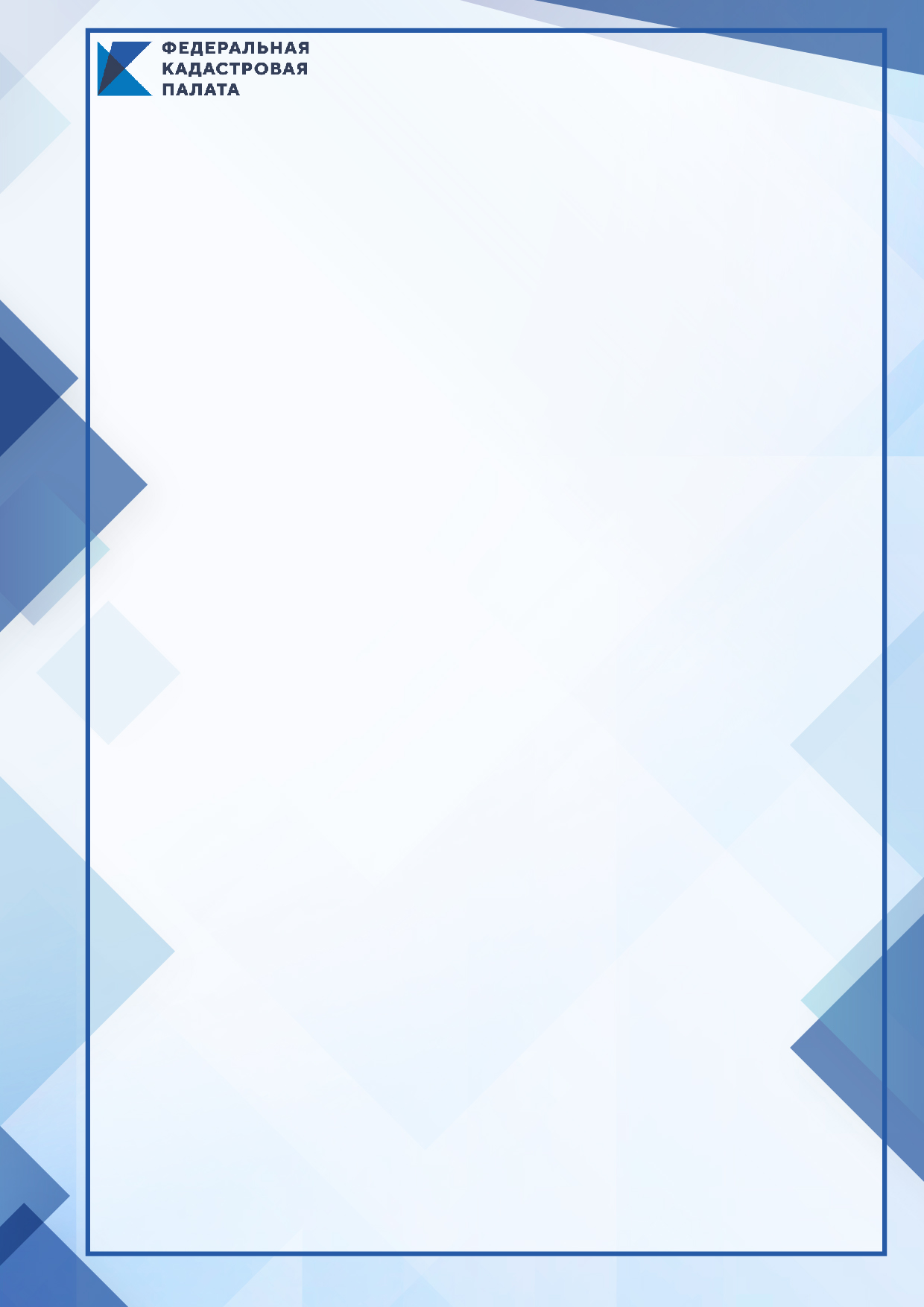 Кадастровая палата расскажет о том, как изменилось регулирование сноса капитальных строений02 декабря 2020 года в 10:00 (Мск) филиал ФГБУ «ФКП Росреестра» по Пензенской области проведет вебинар на тему: «Как изменилось регулирование сноса капитальных строений?». 	Кадастровая палата предлагает Вашему вниманию вебинар, посвященный снятию с учета объектов капитального строительства в связи с прекращением их существования.Слушателей ждет подробное рассмотрение как нового порядка сноса капитальных строений, так и изменений законодательства, возникших вследствие принятия Федерального закона от 13 июля 2020 года № 202-ФЗ «О внесении изменений в Федеральный закон «Об участии в долевом строительстве многоквартирных домов и иных объектов недвижимости и о внесении изменений в некоторые законодательные акты Российской Федерации» и отдельные законодательные акты Российской Федерации». А также обзор изменений и их реализация на примерах из практики работы филиала.Кто вправе обратиться с заявлением о снятии с кадастрового учета?Какие документы понадобятся для подготовки акта обследования?Что подразумевается под частичным сносом, и как он регулируется законодательством?Заместитель директора – главный технолог филиала ФГБУ «ФКП Росреестра» по Пензенской области Дубовкин Константин Олегович с удовольствием осветит эти и другие вопросы слушателей вебинара.Присоединяйтесь – будет интересно! Продолжительность до 90 мин.Стоимость составляет (в т.ч. НДС): 1слушатель- 2000 руб.Для участия Вам необходимо пройти авторизацию по ссылке  https://webinar.kadastr.ru/webinars/ready/detail/95.Оплата принимается до 01 декабря. Успейте оплатить квитанцию!Убедительная просьба - оплачивать участие в вебинаре как гражданин (физическое лицо), а не от организации.С уважением,Кадастровая палата по Пензенской областител.: 8(8412) 45-48-86 (доб. 2045)Е-mail.ru: filial@58.kadastr.ruСайт: kadastr.ru (регион – Пензенская область)ВКонтакте: https://vk.com/kp58_rosreestr